     БАШҠОРТОСТАН РЕСПУБЛИКАҺЫның                                                                 РеспубликА Башкортостан 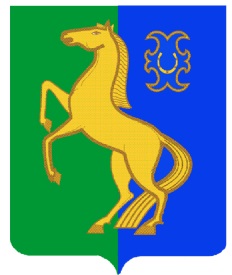              ЙƏрмƏкƏй районы                                                                          Администрация сельского поселения                                                                 муниципаль районының                                                                         Среднекарамалинский сельсовет                                                                                                                                                         УРТА ҠАРАМАЛЫ ауыл Советы                                                                              муниципального района                                                           билƏмƏҺе хакимиƏте                                                                                           Ермекеевский район                                                                                                                                                                                                                                                                                                                                       452183,  Урта Ҡарамалы ауылы,                                                                452183, с. Средние Карамалы,  Чапаев урамы, 2, тел. 2-58-17                                                                  ул. Чапаева, д. 2, тел. 2-58-17          s_karam_ss1@mail.ru                                                                          s_karam_ss1@mail.ru                                                                                                                _______________________________________________________________________________           ҠАРАР                                       № 53                    ПОСТАНОВЛЕНИЕ    «11» ноябрь  2019 й.                                                       «11»  ноября   2019 г.О принятии имущества в составмуниципальной казны сельского поселения Среднекарамалинский сельсовет муниципального района Ермекеевский район  Республики Башкортостан  	  На основании решения Совета сельского поселения Среднекарамалинский сельсовет муниципального района Ермекеевский район Республики Башкортостан от 23 октября 2012 года № 23/10 «Об утверждении Положения о муниципальной казне администрации сельского поселения Среднекарамалинский сельсовет муниципального района Ермекеевский район Республики Башкортостан», ПОСТАНОВЛЯЮ:1. Принять в казну сельского поселения Среднекарамалинский сельсовет муниципального района Ермекеевский район РБ следующее имущество согласно приложению.2. Постановление вступает в силу со дня его подписания и официального размещения на информационном стенде сельского поселения.3.Контроль за исполнением настоящего постановления оставляю за собой.       Глава сельского поселения:                        			    Р.Б. Галиуллин   ППриложение к постановлению главы сельского поселения Среднекарамалинский сельсовет муниципального района Ермекеевский район Республики Башкортостаноот 11 ноября 2019 г. № 53Переченьобъектов недвижимого имущества принимаемых в казну сельского поселения Среднекарамалинский  сельсовет муниципального района Ермекеевский район Республики Башкортостан (по состоянию на 01.11.2019)№ п/пНаименованиеМестонахождение объектаПраво собственностиГод завершения строительстваБалансовая и остаточная стоимость, руб.1Водонапорная башня, объем 50 куб.м.Республика Башкортостан, Ермекеевский район, с. Средние Карамалы, 200 м юго-восточнее д.26 по ул.Ключевая№ 02:23:150301:30-02/154/2019-3  от 13.06.2019         (Собственность)1982-/-